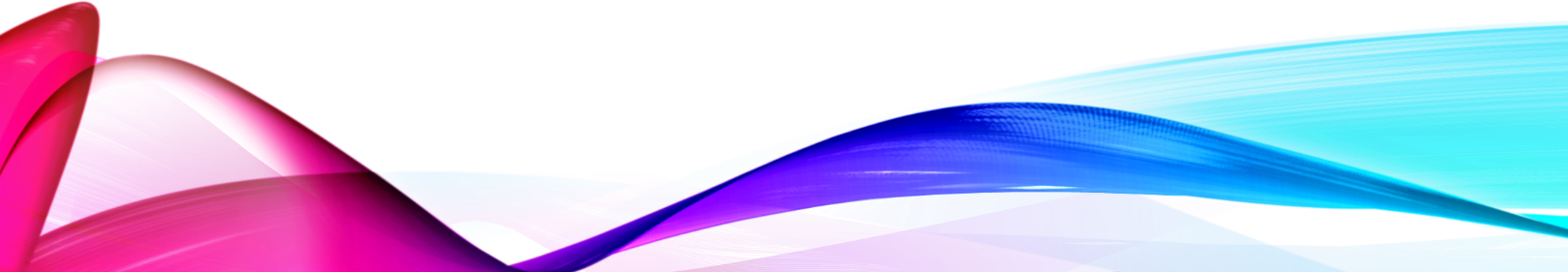 BUILDING RESILIENCE (emotional & mental strength)Session 4:  The art of BEING well!  (Face psychological stress with psychological strength)Notes:   “Wow” moments (make a note of the things which make you “click”…ie “wow moments” eg. key ideas, thoughts or statements – you can then refer to them in future)Resilience is about navigating 3 dips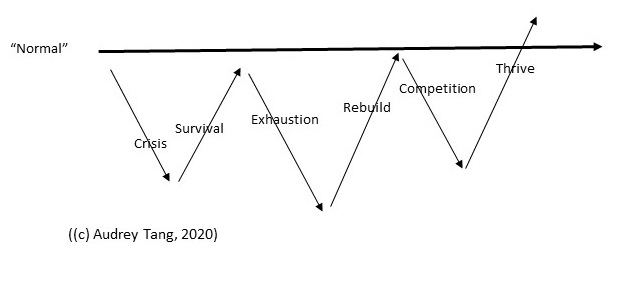 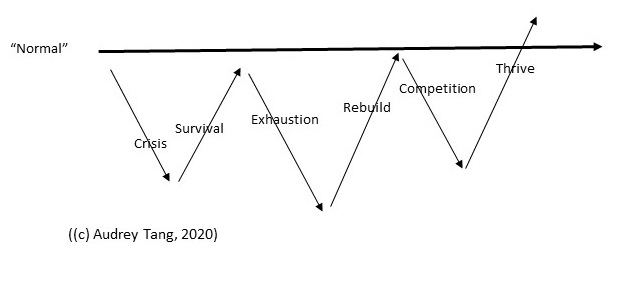 KNOW YOUR GOAL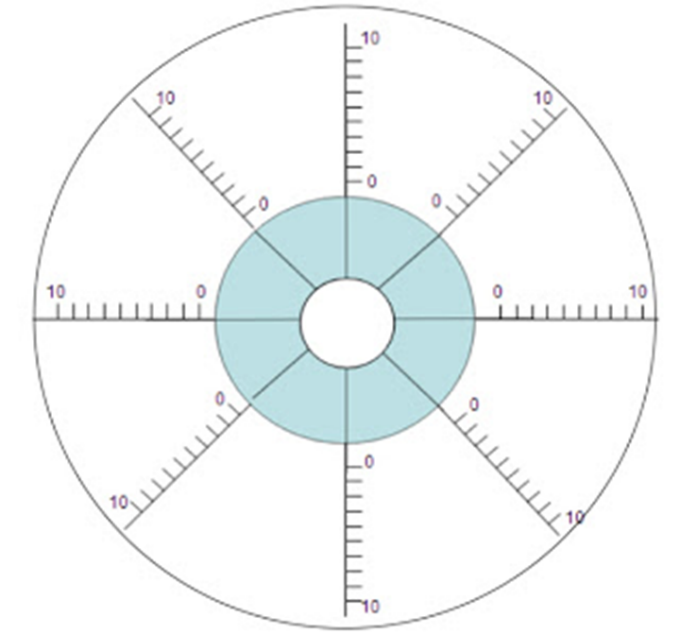 USE THE URGENT IMPORTANT QUADRANT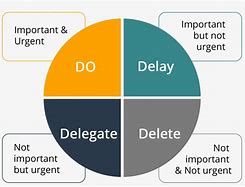 Focus with a vision board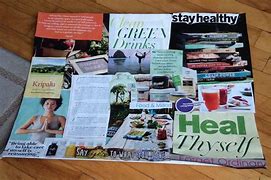 Personal development/HealthCareerFinancialInspirationsVALUESWho do you invite to tea?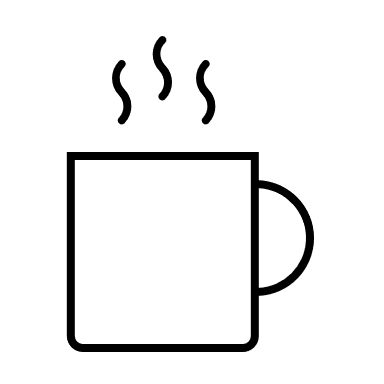 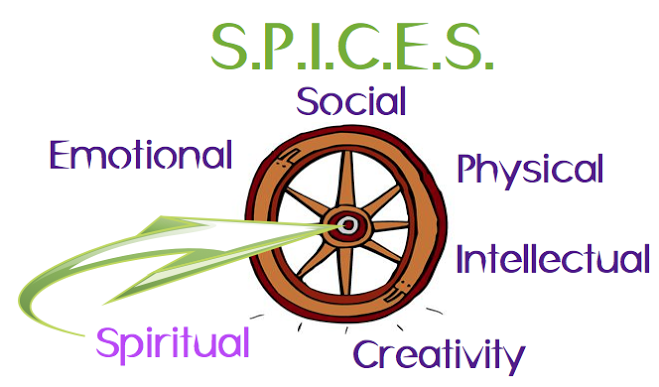 When you catch yourself enjoying something – ask yourself: Does this Energise or Relax me – and note it downNow you have a checklist of things that you can do when you need toSECRET TIP:  Look out for any behaviours that fall within:“PERMA” – 5 pillars of wellbeing – as they will OFTEN make you feel good!!IDEAL ME exerciseWhat 3 behaviours does the ideal me do?Who does the ideal me “hang out” with?  (e.g. the values of those people)How does the ideal me talk to myself/others?How does the ideal me think?How does the ideal me behave?Then reflect each day:How did I do?Where did I stumble and why?WHO did I react to and where was it?What could I do next time?REMEMBER – what you practice becomes habit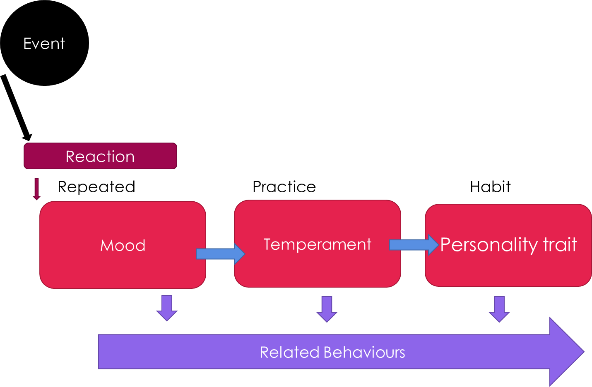 What works for me (PERMA):(YOU MAY WISH TO UPDATE THIS EACH WEEK AS WE COVER MORE EXERCISES)www.draudreyt.comaudrey@clickproductions.co.uk@draudreyt (twitter/fb/IG)ENERGIZERSRELAXERSWhat I triedPOSITIVE EMOTIONENGAGEMENTRELATIONSHIPSMEANINGACHIEVEMENTWeek 1Week 2Week 3Week 4